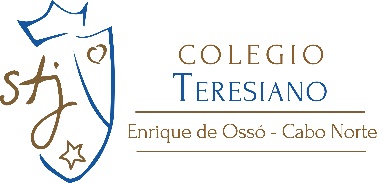 COLEGIO AMÉRICA DE MÉRIDA A.C. SOLICITUD DE INSCRIPCIÓNCURSO ESCOLAR 2023-2024Foto RECIENTEDocumentación completa: SI	NOFirma de autorización de Inscripción:  	                                                                                                                                                                (Dato exclusivo del Colegio)*Favor de llenar todos los datos completos en computadora o con letra de molde.Fecha de solicitud  	Deseamos la inscripción para el grado de: (Marcar con una “x” la sección y el grado que solicitan)DATOS GENERALES DEL ALUMNO/ANOMBRE DEL ALUMNO /A:  	Apellido Paterno – Apellido Materno – Nombres (según acta)FECHA DE NACIMIENTO:  	                           NACIONALIDAD: ________________________                                  Año	    Mes	 DíaDOMICILIO:  	Calle	Número          Cruzamientos	                    ColoniaC.U.R.P.	           Teléfono de domicilioCorreo electrónico personal (únicamente alumnos para secundaria y preparatoria): _________________________________Escuela  de  procedencia: _______________________________________________________________________ Promedio general de la última boleta:	 Calificación de conducta:  	  Si ha repetido algún grado escolar especifique:  		ESTRUCTURA FAMILIARNúmero total de hermanos/as:  	  Nombre y grado de hermanos/as que tiene en el Colegio (actualmente o en proceso de admisión):: 	           Motivo por el que solicitan la admisión:  		  DATOS DEL PRIMER TUTOR (responsable económico)  NOMBRE COMPLETO:  	                                                            Ap. Paterno – Ap. Materno – Nombres (según acta)VIVO_	DIF 	  PARENTESCO:  	ÚLTIMO GRADO DE ESTUDIOS (especificar)  	  TELÉFONO DOMICILIO:	CELULAR PARTICULAR: 	  EDAD	                                    EXALUMNO/A TERESIANO	SI	_______NO   DOMICILIO:  	Calle	Número	Cruzamientos	Colonia	C.P. NOMBRE DE LA EMPRESA DONDE TRABAJA:			TELÉFONO TRABAJO:  		   Correo electrónico (para recibir circulares del Colegio):  	   RFC (agradecemos no dejar en blanco este espacio): ___________________________________________________ DATOS DEL SEGUNDO TUTORNOMBRE COMPLETO:  	Ap. Paterno – Ap. Materno – Nombres (según acta)VIVO_	DIF 	PARENTESCO:  	ÚLTIMO GRADO DE ESTUDIOS (especificar) ________________________________________   TELÉFONO DOMICILIO:	CELULAR PARTICULAR: 	    EDAD	                              EXALUMNO/A TERESIANO	SI	________NO   DOMICILIO:  	Calle	Número	Cruzamientos	Colonia	C.P. NOMBRE DE LA EMPRESA DONDE TRABAJA:			TELÉFONO TRABAJO:  		   Correo electrónico (para recibir circulares del Colegio):  	DATOS PARA EMERGENCIASNombre de un contacto para comunicarse en ausencia de los padres: ______________________________________________________________  Parentesco con el alumno/a: _____________________________________  Teléfono de domicilio:  	                    Celular: ___________________________AVISO DE PRIVACIDADEl Colegio América de Mérida, A.C., (Colegio Teresiano Enrique de Ossó Mérida), con domicilio ubicado en calle 58-A número 493, por Paseo de Montejo, colonia Centro, C.P., 97000 Mérida Yucatán, México, es responsable de los datos personales generales (incluyendo fotografía), recabados en esta solicitud, los cuales serán utilizados para las siguientes finalidades escenciales : ( i )  para realizar los trámites de inscripción tanto administrativos (internos) como ante la Secretaría de Educación Pública (SEP) y las demás autoridades educativas del Estado de Yucatán; ( ii ) incorporar a los(as) alumnus(as) a los diversos sistemas que maneja la escuela; ( iii) generar el expediente del(la) alumno(a); y, (iv) darles acceso a los servicios que la institución ha diseñado para su atención y desarrollo. Si usted desea saber más sobre el tratamiento de datos personales que hace el Colegio; o desea conocer nuestro aviso de Privacidad integral, puede consultarlo en: www.teresianostj.edu.mx, sección: Aviso de Privacidad.   NOMBRE Y FIRMA DEL PRIMER TUTOR DEL ALUMNO /A(RESPONSIBLE ECONÓMICO)MATERNALJARDIN DE NIÑOSJARDIN DE NIÑOSJARDIN DE NIÑOSPRIMARIAPRIMARIAPRIMARIAPRIMARIAPRIMARIAPRIMARIAÚnico123123445